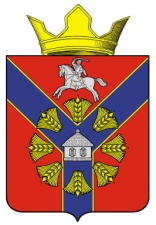 АДМИНИСТРАЦИЯБУКАНОВСКОГО СЕЛЬСКОГО ПОСЕЛЕНИЯКУМЫЛЖЕНСКОГО МУНИЦИПАЛЬНОГО РАЙОНАВОЛГОГРАДСКОЙ ОБЛАСТИ                                                              ПОСТАНОВЛЕНИЕ                                                         ПОСТАНОВЛЯЮ:1. Внести в административный регламент предоставления муниципальной услуги «Принятие на учет граждан в качестве нуждающихся в жилых помещениях в Букановском сельском поселении», утвержденный постановлением администрации Букановского сельского поселения от 19 августа 2013 г.  № 29 (далее - Регламент), следующие изменения:1.1. Пункт 5.3. раздела 5 Регламента « Порядок обжалования действий (бездействия) должностного лица, а также принимаемого им решения при исполнении муниципальной услуги», изложить в новой редакции:                                                                                               «5.3. Письменное обращение должно быть рассмотрено в течение 15 рабочих дней с даты  регистрации обращения заявителя».2. Настоящее постановление вступает всилу смомента его обнародования в Букановской сельской библиотеке имени А.В.Максаева путем размещения на информационном стенде, и также подлежит размещению на официальном сайте администрации Букановского сельского поселения в сети Интернет. Глава  Букановскогосельского поселения                                                                                               Е.А.Кошелева          10 ноября 2014 г.                                                                                                     № 34«О внесении изменений и дополнений в постановление администрации Букановского сельского поселения № 29 от 19 августа 2013 г. «Об утверждении административного регламента предоставления муниципальной услуги «Принятие на учет граждан в качестве нуждающихся в жилых помещениях в Букановском сельском поселении»             В целях приведения нормативных правовых актов в соответствие с действующим законодательством, на основании протеста прокуратуры Кумылженского района Волгоградской области на административный регламент предоставления муниципальной услуги «Принятие на учет граждан в качестве нуждающихся в жилых помещениях в Букановском сельском поселении» от 21 октября 2014 г. № 7-27-14,-